Musical Statue ChampionsPlay any music children enjoy.Children move in any manner around the space, avoiding each other.Stop the music – children should stop and keep still (the longer they must remain still the better as young children will need to learn how to manage their bodies to keep still)Children who can keep still will become Statue Champions.VariationsChildren move around the space in the manner of the various skills of the week.Children should not smile when they stop (this can be fun as they will then want to smile)When the music stops children need to stop and stay still on 1 foot, 1 foot and 1 hand, on their bottoms and nothing else, etc.In pairsPlace children into pairs and allocate statue to one child and champion to other child.  The “statue” stays still while the music plays and the “champion” moves around the space while the music plays.When the music stops the “champion” must find their statue and touch them.Once they have touched their “statue” they become the “statue” and their friend becomes the “champion” (changing roles)Once the music starts the new “statues” stay still and the new “champions” move around the space.Repeat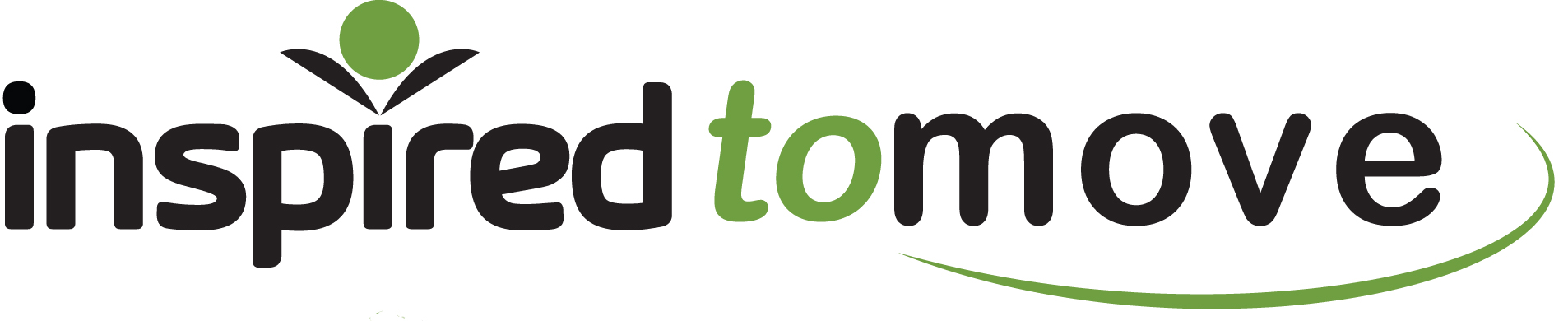 www.binspireduk.co.ukinfo@binspireduk.co.uk